MEETING OF THE COUNCIL OF THE COLLEGE OF PHYSIOTHERAPISTS OF ONTARIOMINUTESMarch 22 & 23, 2017 AtThe College Board Room375 University Avenue, Suite 901, TorontoRecorder:	Ms. Elicia RamdhinRegrets:	Ms. Shadi Katirai (March 23, 2017)Ms. Jennifer Dolling (March 22 and 23, 2017)Observers:	Ms. Lisa Tucker, President, College of Massage Therapists (March 22, 2017) Ms. Kate McLeod, Ontario Physiotherapy Association (March 22 and 23, 2017)Election of the Vice PresidentThe following nominations were highlighted:Vice President:Mr. Darryn MandelMs. Catherine HecimovichMr. Mangoff called for additional nominations from the floor; none were presented. Nominees were given the opportunity to provide a verbal candidate statement.Councillors anonymously voted but returned with a tie. Another round of voting occurred also resulting in a tied. Following the procedures of the Election, Ms. Tanchak, selected the name of one candidate through random draw.Ms. Catherine Hecimovich was elected as Vice President for the 2017-2018 year.Election of the Executive CommitteeThe following nominations were highlighted:Executive Committee:Mr. Darryn MandelMs. Catherine HecimovichMs. Sharee MandelMs. Janet LawMs. Theresa StevensMr. Tyrone SkanesMr. Tyrone Skanes was acclaimed as the only public member.Mr. Mangoff called for additional nominations- there were no new nominations. Nominees were given the opportunity to provide a verbal candidate statement.Councillors anonymously voted and the following were elected to the Executive Committee for the 2017-2018 year:Mr. Gary Rehan (President)Ms. Catherine Hecimovich (Vice President)Mr. Tyrone SkanesMr. Darryn MandelMs. Theresa Stevens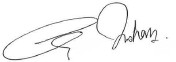 Gary Rehan, PresidentRegulators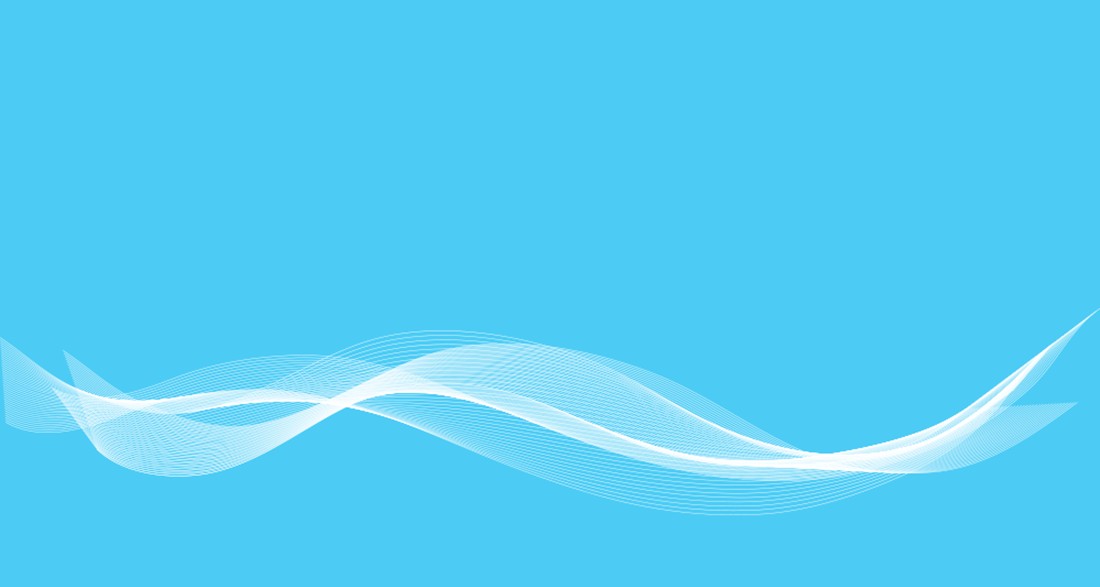 Appendix A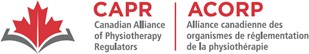 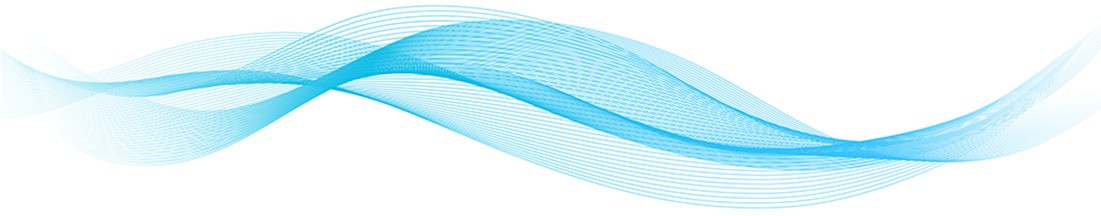 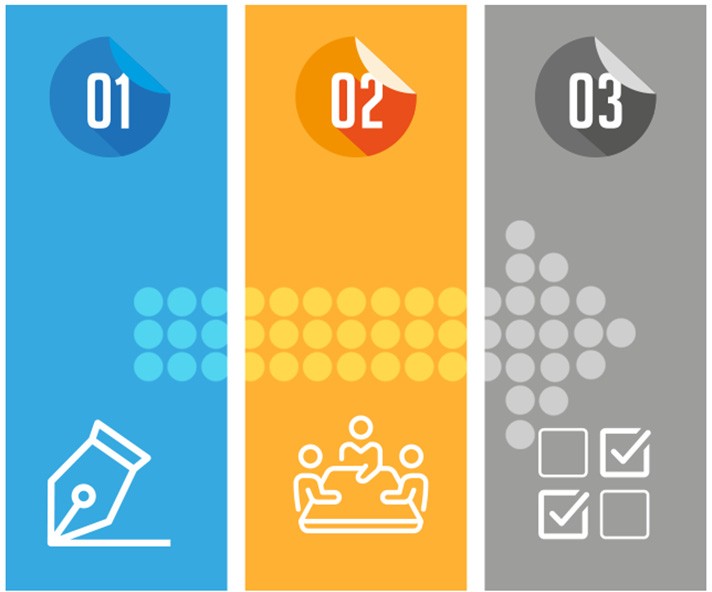 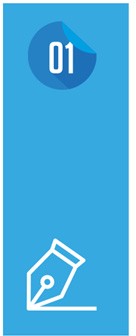 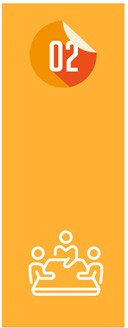 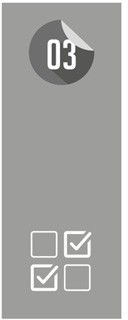 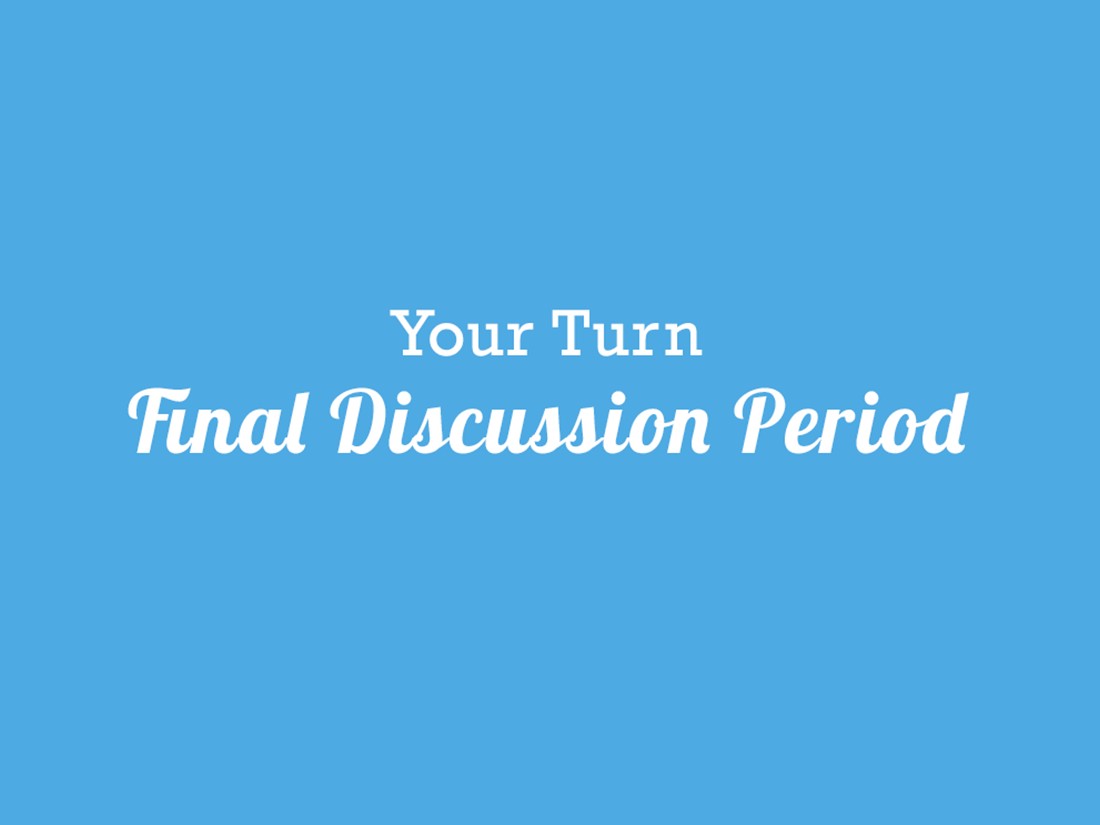 Attendees:Mr. Stephen Mangoff (President)Ms. Janet LawMr. Gary Rehan (Vice President)Mr. James LeeMr. Ron BourretMs. Catherine HecimovichMs. Jane DarvilleMs. Deborah LucyMs. Zita DevanMs. Sharee MandelMs. Theresa StevensMr. Tyrone SkanesMs. Nadine GrahamMs. Lisa TichbandMr. Darryn MandelMs. Shadi Katirai (March 22, 2017)9:00AMWelcome1.0MotionApproval of the Agenda 1.0It is moved by Ms. Jane Darville and seconded by Ms. Zita Devan that:The agenda be approved as circulated.Mr. Ron Bourret entered the Council chambers at 9:30 a.m.Approval of the Agenda 1.0It is moved by Ms. Jane Darville and seconded by Ms. Zita Devan that:The agenda be approved as circulated.Mr. Ron Bourret entered the Council chambers at 9:30 a.m.CARRIED.2.0MotionApproval of the Council Meeting Minutes of December 12 & 13, 20162.0It is moved by Ms. Deborah Lucy and seconded by Ms. Theresa Stevens that:The Council meeting minutes of December 12 and 13, 2016 be approved as presented.Approval of the Council Meeting Minutes of December 12 & 13, 20162.0It is moved by Ms. Deborah Lucy and seconded by Ms. Theresa Stevens that:The Council meeting minutes of December 12 and 13, 2016 be approved as presented.CARRIED.3.0MotionAddition: Discussion of Council Election Candidate3.0Mr. Gary Rehan declared a conflict of interest and left the Council chambers.It is moved by Mr. Tyrone Skanes and seconded by Mr. Darryn Mandel that:Mr. Scott Vowles candidate from District 4 – Eastern, be disqualified based on bylaw 13 subsection 8, from the Council election.Staff was directed to inform members of District 4 – Eastern of the change to the nomination ballet and to provide the members of that district with the opportunity to revote.Addition: Discussion of Council Election Candidate3.0Mr. Gary Rehan declared a conflict of interest and left the Council chambers.It is moved by Mr. Tyrone Skanes and seconded by Mr. Darryn Mandel that:Mr. Scott Vowles candidate from District 4 – Eastern, be disqualified based on bylaw 13 subsection 8, from the Council election.Staff was directed to inform members of District 4 – Eastern of the change to the nomination ballet and to provide the members of that district with the opportunity to revote.CARRIED.4.0Registrar’s Report: Final Report on the 2013–2017 Strategic PlanMs. Shenda Tanchak, Registrar, provided a report on the goals, deliverables and accomplishments of the 2013–2017 Strategic Plan to Council.The 2013–2017 goals were:Improve Protection of the Integrity of the Title Physiotherapist and the College Registration Number.Improve College Oversight of Physiotherapists’ Use of Support Personnel/Assistants.Ensure College Expectations Respond To The Evolving Environment.Work on these goals will continue but in a limited capacity. It was noted Standards are continuing to evolve and it is anticipated that projects like Clinic Regulation may continue to require College participation.5.0FHRCO Patient Website: PresentationMs. Lisa Pretty, Director of Communications, provided Council with an update on the progress of the Federation of Health Regulatory Colleges of Ontario (FHRCO) new patient website. The primary goal is to act as a conduit for members of the public to gain centralized access all 26 Regulatory College websites. This is phase one of theproject – phase two may look at alternative methods for public engagement.6.0MotionBy-law Review 2016/176.0It is moved by Mr. Tyrone Skanes and seconded by Ms. Sharee Mandel that:Council approve the proposed revisions to the by-laws.By-law Review 2016/176.0It is moved by Mr. Tyrone Skanes and seconded by Ms. Sharee Mandel that:Council approve the proposed revisions to the by-laws.CARRIED.7.0Strategic GoalsMs. Tanchak reviewed the process for the development of the 2017– 2020 Strategic Goals and timeline. It was noted the Goals will be achieved through a balanced scorecard approach. The strategic tactics have been grouped into three levels: organizational capability, internal process and stakeholders.8.0MotionRequest to go in camera pursuant to Section 7(2) of the Health Professions Procedural Code8.0It is moved by Mr. Tyrone Skanes and seconded by Ms. Catherine Hecimovich that:Council move to the in camera to discuss matters pursuant to Section 7(2) of the Health Professions Procedural Code.Council returned to the public portion of the meeting at 11:45 am.Request to go in camera pursuant to Section 7(2) of the Health Professions Procedural Code8.0It is moved by Mr. Tyrone Skanes and seconded by Ms. Catherine Hecimovich that:Council move to the in camera to discuss matters pursuant to Section 7(2) of the Health Professions Procedural Code.Council returned to the public portion of the meeting at 11:45 am.CARRIED.9.0Q3 Financial Reports for Fiscal Year 2016/2017The financial statements for the third quarter of the financial year was reviewed by Ms. Robyn MacArthur, Director of Corporate Services. It is anticipated that the underspending in the second and third quarter will be balanced by the fourth quarter, and a break even budget is predicted for the year end.10.0MotionApproval of the Operating and Capital Budgets 2017/2018 10.0It is moved by Mr. Tyrone Skanes and seconded by Ms. Sharee Mandel that:Council approves the 2017-2018 Operating and Capital Budgets.Approval of the Operating and Capital Budgets 2017/2018 10.0It is moved by Mr. Tyrone Skanes and seconded by Ms. Sharee Mandel that:Council approves the 2017-2018 Operating and Capital Budgets.CARRIED.11.0What is Physiotherapy?With the practice of physiotherapy evolving, the College’s Practice Advice team and some Committees have seen an increase inquestions regarding scope of practice. The Canadian Alliance ofPhysiotherapy Regulators (CAPR) developed a tool to assist in scopediscussions to determine whether a particular modality is in or outside of the scope of practice of physiotherapy.Ms. Fiona Campbell, Senior Physiotherapist Advisor, used a real life example of Cryotherapy to demonstrate how the tool works with Council.Although the tool is not in its final form, it will be posted on the College website for the use of individual practitioners.12.0Supervision WorkshopCouncil participated in a workshop where they were asked to provide feedback on what expectations should be included in the Supervision Standard.The workshop was conducted in two parts:Part one: They were asked what expectations should be included in the Standard.Part two: Which type(s) of supervisees the expectations should apply to.There were two expectations that group one and two disagreed with:Expectation 19 - the physiotherapist must co-sign all of the supervisee’s charting.Expectation 24- the physiotherapist must immediately notify the College, in writing, if he or she is unable to fulfill their responsibilities as a supervisor were disagreed upon.Council discussed expectations 19 and 24 and decided neither should be included in the Standard.In part two of the workshop, Council discussed who each of the expectations should apply to. Council noted co-signing charts is not enforceable but needs to be investigated further.                                                                         Day 2 - March 23, 2017	9:00AM13.0Canadian Alliance of Physiotherapy Regulators UpdateMr. Darryn Mandel noted the Canadian Alliance of Physiotherapy Regulators (CAPR) Board of Directors has approved their 2017 budget and has made two policy changes: the requirement foronsite training of Canadian graduates has been removed to beconsistent with the requirements for Internationally Educated Physiotherapists and, the requirement for completing clinical practice in the province in which physiotherapists receive their education was removed.He also noted there was a 10 day delay in the release of exam results due to an extensive study performed on the data.14.0Canadian Alliance of Physiotherapy Regulators Exam ScoringDr. Hervé Jodouin, National Director, Credentials & Examinations presented to Council on the CAPR Licensing exam, development of the examination questions and future changes (a copy of which forms Appendix “A” to the minutes of this meeting).15.0MotionCollaborative Care Guideline 15.0It is moved by Ms. Catherine Hecimovich and seconded by Ms. Sharee Mandel that:Council approve the development of a Collaborative Care Guideline.Collaborative Care Guideline 15.0It is moved by Ms. Catherine Hecimovich and seconded by Ms. Sharee Mandel that:Council approve the development of a Collaborative Care Guideline.CARRIED.16.0MotionDuty to Provide Care Guideline 16.0It is moved by Ms. Catherine Hecimovich and seconded by Mr. Gary Rehan that:Council approve the development of a Duty to Provide Care Guideline.Duty to Provide Care Guideline 16.0It is moved by Ms. Catherine Hecimovich and seconded by Mr. Gary Rehan that:Council approve the development of a Duty to Provide Care Guideline.CARRIED.17.0Bill 87 “Protecting Patients Act”Bill 87, Protection Patients Act was introduced in December 2016. Council was provided with an update on the FHRCO submission in support of the Bill and, their suggested amendments to improve the functionality of the proposed provisions. Council discussed the possible implications to the College.18.0AGRE’s Governance WorkMr. Rod Hamilton, Associate Registrar – Policy and Quality Assurance, provided an update on Advisory Group for Regulatory Excellence’s (AGRE) governance work. Their current work revolvesaround reviewing the recommendations to changes to thegovernance structure from the College of Nurses of Ontario’s study.Council discussed the possible implications to the College.19.0President’s ReportMr. Mangoff announced the following Councillors will attend the pre-identified learning opportunities:Council on Licensure Enforcement and Regulation (CLEAR) North American meeting: James Lee and Sharee Mandel.Canadian Network of Associations of Regulators (CNAR): Lisa TichbandFederation of State Boards of Physical Therapy (FSBPT): Gary Rehan.Society of Ontario Adjudicators and Regulators (SOAR): Theresa Stevens and Ron Bourret.Council on Licensure, Enforcement & Regulation(CLEAR) International Congress: Catherine Hecimovich and Jennifer Dolling.Ontario Physiotherapy Association (OPA) 2018: Janet Law.It was also noted with the review of the RHPA underway, outstanding items such as physiotherapists being able to order diagnostics, are likely to be brought forward.20.0Election: Executive CommitteeMr. Mangoff provided an overview of the format for the election and indicated the new office will take effect in June 2017.Ballots with the nominees for President, Vice President and Executive Committee were distributed.Before voting, Mr. Mangoff appointed Mr. Hamilton and Ms. Ashton as scrutineers; there were no objections.Election of the PresidentThe following nomination was highlighted:President:Mr. Gary RehanMr. Mangoff called for additional nominations from the floor; none were presented. Mr. Rehan was acclaimed President.Mr. Mangoff noted in consultation with the Executive Committee,Mr. Darryn Mandel has been appointed as the College Canadian Alliance of Physiotherapy Regulators (CAPR) Board representative.Motion to adjourn by Sharee. Meeting was adjourned at 1:30 p.m.Mr. Mangoff noted in consultation with the Executive Committee,Mr. Darryn Mandel has been appointed as the College Canadian Alliance of Physiotherapy Regulators (CAPR) Board representative.Motion to adjourn by Sharee. Meeting was adjourned at 1:30 p.m.Mr. Mangoff noted in consultation with the Executive Committee,Mr. Darryn Mandel has been appointed as the College Canadian Alliance of Physiotherapy Regulators (CAPR) Board representative.Motion to adjourn by Sharee. Meeting was adjourned at 1:30 p.m.                                                                                  Adjournment	21.0It was moved by Ms. Sharee Mandel that the meeting be adjourned.Mr. Mangoff adjourned the meeting at 1:30 p.m.It was moved by Ms. Sharee Mandel that the meeting be adjourned.Mr. Mangoff adjourned the meeting at 1:30 p.m.CARRIED.OrganizationPass Rates for First AttemptsPass Rates for First AttemptsPass Rates for First AttemptsPass Rates for First Attempts201420152016CAPRCanadian EducatedWritten Component94%92%93%Medical DoctorsCanadian TrainedMCCQE I written (Medical Council of Canada Qualifying Examination)98%95%DieteticCDRE written (Canadian Dietetic Registration Exam)95%96%NursingOntario EducatedWritten85%69%DentistsWritten89%88%89%Dental HygienistsNDHCE Written(National Dental Hygiene CertificationExamination)80%ChiropractorsCanadianComponent A Written91%ChiropractorsCanadianComponent B Written97%Occupational TherapistsWritten88%86%OptometryWritten and Clinical86%90%90%PhysiotherapyFSBPT (US PT testing agency)Written US candidates91%91%94%OrganizationPass rates for first attemptsPass rates for first attemptsPass rates for first attemptsPass rates for first attemptsPass rates for first attempts2013201420152016CAPRCanadian EducatedClinical component92%91%90%84%Medical DoctorsCanadian TrainedMCCQE II clinical(Medical Council of Canada Qualifying Examination)95%94%92%DentistsOSCE97%99%95%94%ChiropractorsCanadianComponent COSCE93%OpticiansNational Optical Sciences Examination—Eyeglasses Examination85%84%84%OpticiansNational Optical Sciences Examination—Advanced Practice Contact Lens Examination68%68%69%OptometryWritten and Clinical95%86%90%90%